Уважаемая Марина Валерьевна!Службой по ветеринарному надзору Красноярского края на основании заявки, поступившей из КГБУ СО «Психоневрологический интернат для детей «Подсолнух» ИНН 2463032490 по адресу: Красноярский край, г. Красноярск, ул. Сады, д. 12 произведен отбор проб продукции животного происхождения: Масло сливочное 72,5% ТМ «ОМКА» 180 гр фольга, производитель ИП Иванов Сергей Анатольевич (ИНН 550300519410). Адрес производства: Омская обл., г. Омск, 1-я Производственная ул. д. 6, стр. 304. Дата выработки 31.01.2023. При исследовании в КГКУ «Краевая ветеринарная лаборатория» выявлено несоответствие продукции по показателям безопасности (протокол испытаний № С61/2023 от 28.02.2023).Согласно данным ВетИС ФГИС «Меркурий», данная продукция заявителю была направлена поставщиком ООО «Компаньон Тендер»
ИНН 2466281223.Направляем Вам копию протокола лабораторных исследований для принятия мер в пределах Ваших полномочий. Данная информация была направлена в министерство социальной политики Красноярского края.Приложение на 3 л. в 1 экз.Заместитель руководителя службы	В.В. Винтуляк[МЕСТО ДЛЯ ПОДПИСИ]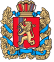 Руководителю Агентствагосударственного заказаКрасноярского краяВразовской М.В.СЛУЖБАпо ветеринарному надзоруКрасноярского края660100, г.Красноярск, ул.Пролетарская, 136 БПочтовый адрес: 660009, г.Красноярск, ул.Ленина, 125телефон:  298-44-01; факс: 243-29-20Email: vetsl@vetnadzor24.ruИНН 2463075247 / КПП 246301001ОГРН 1052466192228О выявлении некачественной продукцииРуководителю Агентствагосударственного заказаКрасноярского краяВразовской М.В.